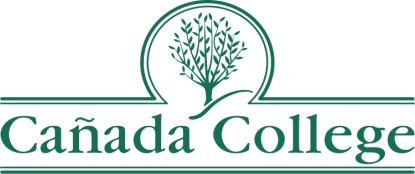 Free Speech ApplicationCenter for Student Life and Leadership DevelopmentFull Name of Person Tabling:			Phone Number :     Email :		Company Name:   Company Mailing Address:  Type of Distribution/Handouts/Information at Your Table:Date (s) Requesting:	Hours on Campus:  Suggested Areas where there’s the most foot traffic, which you can reserve in advance (please circle one):Near bookstore	Outside Amphitheatre	Near Pony Express	Entrance of Building 9, near 1st floor stairsTime Place and Manner StatementPublic expression in the form of freedom of speech and advocacy is a fundamental American right and an essential element in the marketplace of ideas of higher education. The Board of Trustees recognizes that fostering free speech and encouraging the broad expression of diverse views are essential to theDistrict's goal of offering a rich educational environment. At the same time, in order to carry out its mission of teaching and public service, the District must maintain conditions under which the work of its faculty, students, and staff can be carried out freely, effectively and safely. The District interprets and applies State and Federal Constitutional provisions concerning freedom of expression in a broad and flexible manner so as to allow all views to be expressed while continuing to carry on the colleges’ mission of learning, research, and service. This protection of freedom of expression is within the District’s mission of learning. This policy is intended to ensure that free speech activities on District campuses are fostered while at the same time preventing unreasonableinterference or conflict with the educational, research, outreach, and other functions of the District and its campuses.Unfortunately, College/District Resources, such as tables and/or chairs and parking permits cannot be utilized in support of Non-profit Organizations/Free- Speech/501(c)(3)Organizations, however there is no cost for your group to be on campus.Signature of Requester:	Date:Signature of Student Life and Leadership Manager:	Date:Center for Student Life and Leadership Development . 4200 Farm Hill Boulevard, Redwood City, CA 94061. P(650) 306-3364. F(650) 306-3372. canadacollegeascc@gmail.com